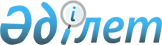 Солтүстік Қазақстан облысы Тайынша ауданы мәслихатының 2020 жылғы 08 қаңтардағы № 323 "Солтүстік Қазақстан облысы Тайынша ауданы Келлер ауылдық округінің 2020 - 2022 жылдарға арналған бюджетін бекіту туралы" шешіміне өзгерістер мен толықтырулар енгізу туралыСолтүстік Қазақстан облысы Тайынша ауданы мәслихатының 2020 жылғы 16 сәуірдегі № 352 шешімі. Солтүстік Қазақстан облысының Әділет департаментінде 2020 жылғы 17 сәуірде № 6235 болып тіркелді
      Қазақстан Республикасы 2008 жылғы 4 желтоқсандағы Бюджет кодексінің 44, 104, 106, 109-1-баптарына, Қазақстан Республикасы 2001 жылғы 23 қаңтардағы "Қазақстан Республикасындағы жергілікті мемлекеттік басқару және өзін-өзі басқару туралы" Заңының 6-бабының 2-7-тармағына сәйкес Солтүстік Қазақстан облысы Тайынша ауданының мәслихаты ШЕШІМ ҚАБЫЛДАДЫ:
      1. Солтүстік Қазақстан облысы Тайынша ауданы мәслихатының "Солтүстік Қазақстан облысы Тайынша ауданы Келлер ауылдық округінің 2020 - 2022 жылдарға арналған бюджетін бекіту туралы" 2020 жылғы 08 қаңтардағы № 323 шешіміне (2020 жылғы 20 қаңтарда Қазақстан Республикасы нормативтік құқықтық актілерінің электрондық түрдегі эталондық бақылау банкінде жарияланған, Нормативтік құқықтық актілерді мемлекеттік тіркеу тізілімінде № 5910 болып тіркелген) мынадай өзгерістер мен толықтырулар енгізілсін:
      1-тармақ жаңа редакцияда жазылсын:
       "1. Солтүстік Қазақстан облысы Тайынша ауданы Келлер ауылдық округінің 2020 - 2022 жылдарға арналған бюджеті тиісінше осы шешімге 1, 2 және 3-қосымшаларға сәйкес, оның ішінде 2020 жылға мынадай көлемдерде бекітілсін:
      1) кірістер - 79902 мың теңге:
      салықтық түсімдер - 4350 мың теңге;
      салықтық емес түсімдер - 0 мың теңге;
      негізгі капиталды сатудан түсетін түсімдер - 0 мың теңге;
      трансферттер түсімі - 75552,0 мың теңге;
      2) шығындар - 143934,5 мың теңге;
      3) таза бюджеттік кредиттеу - 0 мың теңге:
      бюджеттік кредиттер - 0 мың теңге;
      бюджеттік кредиттерді өтеу - 0 мың теңге;
      4) қаржы активтерімен операциялар бойынша сальдо - 0 мың теңге:
      қаржы активтерін сатып алу - 0 мың теңге;
      мемлекеттің қаржы активтерін сатудан түсетін түсімдер - 0 мың теңге;
      5) бюджет тапшылығы (профициті) - -62032,5 мың теңге;
      6) бюджет тапшылығын қаржыландыру (профицитін пайдалану) – 62032,5 мың теңге:
      қарыздар түсімі - 61989,9 мың теңге;
      қарыздарды өтеу - 0 мың теңге;
      бюджет қаражатының пайдаланылатын қалдықтары - 2042,6 мың теңге.";
      мынадай мазмұндағы 3-1 және 3-2-тармақтармен толықтырылсын: 
      "3-1. 2020 жылға арналған Келлер ауылдық округінің бюджетінде елді мекендердің санитариясын қамтамасыз етуге Тайынша ауданының бюджетінен 64 мың теңге сомасында ағымдағы нысаналы трансферттер түсімдері есекерілсін.
      3-2. Осы шешімге 4-қосымшаға сәйкес 2020 жылғы 1 қаңтарға қалыптасқан бюджет қаражатының бос қалдықтары және 2019 жылы республикалық бюджеттен пайдаланылмаған (толық пайдаланылмаған) нысаналы трансферттерді қайтару есебінен 2020 жылға арналған Келлер ауылдық округі бюджетінің шығыстары көзделсін.";
      мынадай мазмұндағы 4-1-тармақпен толықтырылсын:
       "4-1. 2020 жылға арналған Келлер ауылдық округінің бюджетінде:
      Солтүстік Қазақстан облысы Тайынша аданы Келлер ауылдық округінің Келлеровка ауылында кентішілік жолдарды ағымдағы жөндеуге 37186,5 мың теңге сомасында;
      Солтүстік Қазақстан облысы Тайынша аданы Келлер ауылдық округінің Келлеровка ауылында Ауылдық мәдениет үйінің үй-жайларын ағымдағы жөндеуге 24803,4 мың теңге сомасында қарыздар түсімдері есекерілсін.";
      көрсетілген шешімге 1-қосымша осы шешімге 1-қосымшаға сәйкес жаңа редакцияда жазылсын;
      көрсетілген шешім 4-қосымшамен осы шешімге 2-қосымшаға сәйкес толықтырылсын.
      2. Осы шешім 2020 жылғы 1 қаңтардан бастап қолданысқа енгізіледі. 2020 жылға арналған Солтүстік Қазақстан облысы Тайынша ауданы Келлер ауылдық округінің бюджеті 2020 жылғы 1 қаңтарға қалыптасқан бюджет қаражатының бос қалдықтары және 2019 жылы республикалық бюджеттен пайдаланылмаған (толық пайдаланылмаған) нысаналы трансферттерді қайтару есебінен 2020 жылға арналған Келлер ауылдық округі бюджетінің шығыстары
					© 2012. Қазақстан Республикасы Әділет министрлігінің «Қазақстан Республикасының Заңнама және құқықтық ақпарат институты» ШЖҚ РМК
				
      Солтүстік Қазақстан облысы Тайынша ауданы мәслихаты сессиясының төрағасы 

К.Шарипов

      Солтүстік Қазақстан облысы Тайынша ауданы мәслихатының хатшысы 

К.Шарипов
Солтүстік Қазақстан облысыТайынша ауданы мәслихатының2020 жылғы 16 сәуірі№ 352 шешіміне1-қосымшаСолтүстік Қазақстан облысыТайынша ауданы мәслихатының2020 жылғы 08 қаңтардағы№ 323 шешіміне1-қосымша
Санаты
Санаты
Санаты
Атауы
Сомасы, мың теңге
Сыныбы
Сыныбы
Атауы
Сомасы, мың теңге
Кіші сыныбы
Атауы
Сомасы, мың теңге
1) Кірістер
79902
1
Салықтық түсімдер
4350
04
Меншiкке салынатын салықтар
4350
1
Мүлiкке салынатын салықтар
78
3
Жер салығы
235
4
Көлiк құралдарына салынатын салық
4037
4
Трансферттердің түсімдері
75552
02
Мемлекеттiк басқарудың жоғары тұрған органдарынан түсетiн трансферттер
75552
3
Аудандардың (облыстық маңызы бар қаланың) бюджетінен трансферттер
75552
Функционалдық топ
Функционалдық топ
Функционалдық топ
Атауы
Сомасы, мың теңге
Бюджеттік бағдарламалардың әкімшісі
Бюджеттік бағдарламалардың әкімшісі
Атауы
Сомасы, мың теңге
Бағдарлама
Атауы
Сомасы, мың теңге
2) Шығындар
143934,5
01
Жалпы сипаттағы мемлекеттік қызметтер
19563
124
Аудандық маңызы бар қала, ауыл, кент, ауылдық округ әкімінің аппараты
19563
001
Аудандық маңызы бар қала, ауыл, кент, ауылдық округ әкімінің қызметін қамтамасыз ету жөніндегі қызметтер
19563
04
Білім беру
1644
124
Аудандық маңызы бар қала, ауыл, кент, ауылдық округ әкімінің аппараты
1644
005
Ауылдық жерлерде оқушыларды жақын жердегі мектепке дейін тегін алып баруды және одан алып қайтуды ұйымдастыру
1644
07
Тұрғын үй-коммуналдық шаруашылық
3497
124
Аудандық маңызы бар қала, ауыл, кент, ауылдық округ әкімінің аппараты
3497
008
Елді мекендердегі көшелерді жарықтандыру
1733
009
Елді мекендердің санитариясын қамтамасыз ету
1064
011
Елді мекендерді абаттандыру мен көгалдандыру
700
08
Мәдениет, спорт, туризм және ақпараттық кеңістiк
30001,4
124
Аудандық маңызы бар қала, ауыл, кент, ауылдық округ әкімінің аппараты
30001,4
006
Жергілікті деңгейде мәдени-демалыс жұмысын қолдау
30001,4
 12
Көлік және коммуникация
89186,5
124
Аудандық маңызы бар қала, ауыл, кент, ауылдық округ әкімінің аппараты
89186,5
013
Аудандық маңызы бар қалаларда, ауылдарда, кенттерде, ауылдық округтерде автомобиль жолдарының жұмыс істеуін қамтамасыз ету
37186,5
045
Аудандық маңызы бар қалаларда, ауылдарда, кенттерде, ауылдық округтерде автомобиль жолдарын күрделі және орташа жөндеу
52000
15
Трансферттер 
42,6
124
Аудандық маңызы бар қала, ауыл, кент, ауылдық округ әкімінің аппараты
42,6
048
Пайдаланылмаған (толық пайдаланылмаған) нысаналы трансферттерді қайтару
42,6
3) Таза бюджеттік кредиттеу
0
Бюджеттік кредиттер
0
Санаты
Санаты
Санаты
Атауы
Сомасы, мың теңге
Сыныбы
Сыныбы
Атауы
Сомасы, мың теңге
Кіші сыныбы
Атауы
Сомасы, мың теңге
5
Бюджеттік кредиттерді өтеу
0
Функционалдық топ
Функционалдық топ
Функционалдық топ
Атауы
Сомасы, мың теңге
Бюджеттік бағдарламалардың әкімшісі
Бюджеттік бағдарламалардың әкімшісі
Атауы
Сомасы, мың теңге
Бағдарлама
Атауы
Сомасы, мың теңге
4) Қаржы активтерімен операциялар бойынша сальдо
0
Санаты
Санаты
Санаты
Атауы
Сомасы, мың теңге
Сыныбы
Сыныбы
Атауы
Сомасы, мың теңге
Кіші сыныбы
Атауы
Сомасы, мың теңге
6
Мемлекеттің қаржы активтерін сатудан түсетін түсімдер
0
5) Бюджет тапшылығы (профициті)
-62032,5
6) Бюджет тапшылығын қаржыландыру (профицитін пайдалану)
62032,5
7
Қарыздар түсімі
61989,9
01
Мемлекеттік ішкі қарыздар
61989,9
2
Қарыз алу келісім-шарттары
61989,9
Функционалдық топ
Функционалдық топ
Функционалдық топ
Атауы
Сомасы, мың теңге
Бюджеттік бағдарламалардың әкімшісі
Бюджеттік бағдарламалардың әкімшісі
Атауы
Сомасы, мың теңге
Бағдарлама
Атауы
Сомасы, мың теңге
14
Борышқа қызмет көрсету
0
16
Қарыздарды өтеу
0
Санаты
Санаты
Санаты
Атауы
Сомасы, мың теңге
Сыныбы
Сыныбы
Атауы
Сомасы, мың теңге
Кіші сыныбы
Атауы
Сомасы, мың теңге
8
Бюджет қаражатының пайдаланылатын қалдықтары
2042,6
01
Бюджет қаражаты қалдықтары 
2042,6
1
Бюджет қаражатының бос қалдықтары
2042,6Солтүстік Қазақстан облысыТайынша ауданы мәслихатының2020 жылғы 16 сәуірдегі№ 352 шешіміне2-қосымшаСолтүстік Қазақстан облысыТайынша ауданы мәслихатының2020 жылғы 08 қаңтардағы№ 323 шешіміне4-қосымша
Санаты
Санаты
Санаты
Атауы
Сомасы, мың теңге
Сыныбы
Сыныбы
Атауы
Сомасы, мың теңге
Кіші сыныбы
Атауы
Сомасы, мың теңге
Кірістер
2042,6
8
Бюджет қаражатының пайдаланылатын қалдықтары
2042,6
01
Бюджет қаражаты қалдықтары
2042,6
1
Бюджет қаражатының бос қалдықтары
2042,6
Функционалдық топ
Функционалдық топ
Функционалдық топ
Атауы
Сомасы, мың теңге
Бюджеттік бағдарламалардың әкімшісі
Бюджеттік бағдарламалардың әкімшісі
Атауы
Сомасы, мың теңге
Бағдарлама
Атауы
Сомасы, мың теңге
Шығындар
2042,6
01
Жалпы сипаттағы мемлекеттік қызметтер
300
124
Аудандық маңызы бар қала, ауыл, кент, ауылдық округ әкімінің аппараты
300
 001
Аудандық маңызы бар қала, ауыл, кент, ауылдық округ әкімінің қызметін қамтамасыз ету жөніндегі қызметтер
300
07
Тұрғын үй-коммуналдық шаруашылық
1700
124
Аудандық маңызы бар қала, ауыл, кент, ауылдық округ әкімінің аппараты
1700
 009
Елді мекендердің санитариясын қамтамасыз ету
1000
 011
Елді мекендерді абаттандыру мен көгалдандыру
700
15
Трансферттер 
42,6
124
Аудандық маңызы бар қала, ауыл, кент, ауылдық округ әкімінің аппараты
42,6
 048
Пайдаланылмаған (толық пайдаланылмаған) нысаналы трансферттерді қайтару
42,6